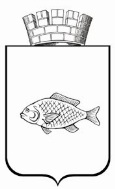 ИШИМСКАЯ ГОРОДСКАЯ ДУМАРЕШЕНИЕ25.01.2024                                                                                                        № 218В соответствии с Федеральным Законом от 21.12.2001 № 178-ФЗ «О приватизации государственного и муниципального имущества», Положением о порядке и условиях приватизации муниципального имущества муниципального образования городской округ город Ишим, утвержденным решением Ишимской городской Думы от 31.03.2016 № 41, Ишимская городская ДумаРЕШИЛА:Внести в решение Ишимской городской Думы от 26.10.2023 № 205 «Об утверждении прогнозного плана приватизации муниципального имущества города Ишима на 2024 год» следующие изменения:пункт 1.1. раздела 1 изложить в следующей редакции:« 1.1. Перечень муниципальных унитарных предприятий, планируемых к приватизации в 2024 годупункт 1.3. раздела 1 приложения к решению дополнить подпунктами 2, 3 следующего содержания:Опубликовать настоящее решение в газете «Ишимская правда», в сетевом издании «Официальные документы города Ишима» (www.ishimdoc.ru), разместить на официальном сайте муниципального образования городской округ город Ишим ishim.admtyumen.ru и на официальном сайте РФ www. torgi.gov.ru.Контроль за исполнением настоящего решения возложить на постоянную комиссию Ишимской городской Думы по бюджету, экономике и                        предпринимательству.Глава города                                                                                         Ф.Б. ШишкинО внесении изменений в решение Ишимской городской Думы от 26.10.2023 № 205 «Об утверждении прогнозного                        плана приватизации муниципального имущества города Ишима на 2024 год»№ п/пНаименование и местонахождение муниципального унитарного предприятияСпособ приватизацииОсновной вид экономической деятельности: 81.29.9 Деятельность по чистке и уборке прочая, не включенная в другие группировкиОсновной вид экономической деятельности: 81.29.9 Деятельность по чистке и уборке прочая, не включенная в другие группировкиОсновной вид экономической деятельности: 81.29.9 Деятельность по чистке и уборке прочая, не включенная в другие группировки1Муниципальное унитарное предприятие «Спецавтохозяйство»;  627751 Тюменская область, г. Ишим, ул. Казанская, д. 44преобразование унитарного предприятия в акционерное общество2Автомобиль ИЖ 2717-230, грузовой фургон, (VIN)XTК27170040060276, категория ТС – В, год изготовления 2004, модель, № двигателя 21067805627, шасси (рама) № отсутствует, кузов (кабина, прицеп) № 0060276, цвет кузова красный «Гранат», ПТС 18 КТ 871542 от 30.06.2004аукцион (в электронной форме)3Автобус ПАЗ 4230-02, (VIN)X1Е42300260000652, категория ТС – D, год изготовления 2006, модель, № двигателя Д-2459Е2 192377, шасси (рама) № отсутствует, кузов (кабина, прицеп) № X1Е42300260000652, цвет кузова белый, ПТС 45 МА 642716 от 30.03.2006